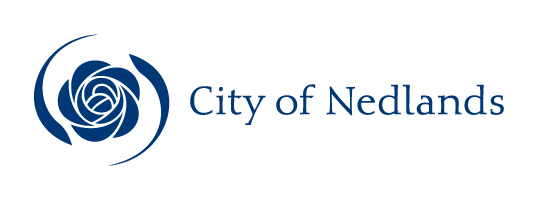 MinutesAudit & Risk Committee Meeting 2 September 2019ATTENTIONThis is a Committee which has only made recommendations to Council. No action should be taken on any recommendation contained in these Minutes. The Council resolution pertaining to an item will be made at the next Ordinary Meeting of Council following this meeting.Table of ContentsCity of NedlandsMinutes of a meeting of the Audit & Risk Committee held in the Council Chambers at the City of Nedlands, 71 Stirling Highway, Nedlands on Monday 2 September 2019 at 5.30 pm.Declaration of OpeningThe Presiding Member declared the meeting open at 5.30 pm and drew attention to the disclaimer below.(NOTE: Council at its meeting on 24 August 2004 resolved that should the meeting time reach 11.00 p.m. the meeting is to consider an adjournment motion to reconvene the next day).Present and Apologies and Leave of Absence (Previously Approved)Councillors	Councillor I S Argyle	Dalkeith Ward (Presiding Member)His Worship the Mayor	R M C HipkinsCouncillor L J McManus	Coastal Districts WardCouncillor B G Hodsdon	Hollywood WardMr R Senathirajah	Community MemberMr P Setchell	Community Member Staff	Mr M A Goodlet	Chief Executive OfficerMrs N M Ceric	Executive Assistant to CEO & Mayor	Mrs L M Driscoll	Director Corporate & Strategy	Mrs V Jayaraman	Manager Financial Services	Mr A Khetani	Senior Finance Officer - GovernanceGuests	Ms A Cheng	Moore StephensPublic	Nil.Press	Nil.Leave of Absence		Nil.(Previously Approved)Apologies	Councillor G A R Hay	Melvista WardAbsent	Nil.DisclaimerMembers of the public who attend Council meetings should not act immediately on anything they hear at the meetings, without first seeking clarification of Council’s position. For example by reference to the confirmed Minutes of Council meeting. Members of the public are also advised to wait for written advice from the Council prior to taking action on any matter that they may have before Council.Any plans or documents in agendas and minutes may be subject to copyright. The express permission of the copyright owner must be obtained before copying any copyright material.Public Question TimeNil.Addresses By Members of the Public (only for items listed on the agenda)Nil.Disclosures of Financial Interest The Presiding Member reminded Councillors and Staff of the requirements of Section 5.65 of the Local Government Act to disclose any interest during the meeting when the matter is discussed.There were no disclosures of financial interest.Disclosures of Interests Affecting ImpartialityThe Presiding Member reminded Councillors and Staff of the requirements of Council’s Code of Conduct in accordance with Section 5.103 of the Local Government Act.There were no disclosures affecting impartiality.Declarations by Members That They Have Not Given Due Consideration to PapersNil.Confirmation of MinutesAudit & Risk Committee Meeting 5 June 2019Moved – Mayor HipkinsSeconded – Mr P SetchellThe minutes of the Audit & Risk Committee held 5 June 2019 be confirmed. CARRIED UNANIMOUSLY 6/-Matters for Which the Meeting May Be ClosedCouncil, in accordance with Standing Orders and for the convenience of the public, is to identify any matter which is to be discussed behind closed doors at this meeting, and that matter is to be deferred for consideration as the last item of this meeting.Items for DiscussionNote: Regulation 11(da) of the Local Government (Administration) Regulations 1996 requires written reasons for each decision made at the meeting that is significantly different from the relevant written recommendation of a committee or an employee as defined in section 5.70, but not a decision to only note the matter or to return the recommendation for further consideration.Borrowing AnalysisRegulation 11(da) – Not Applicable – Recommendation AdoptedMoved – Councillor McManusSeconded – Councillor HodsdonThat the Recommendation to Committee be adopted.(Printed below for ease of reference)CARRIED UNANIMOUSLY 6/-Committee Recommendation / Recommendation to CommitteeThe Audit and Risk Committee receives the borrowings analysis report. Executive SummaryThe report is prepared to present the borrowings analysis report as at 31st July 2019. The City has total borrowings of $7,508,431 as at 31st July 2019 at various interest rates ranging from 2.48% to 6.04%. No additional borrowings have been budgeted in the financial year 2019/20 and the balance at year end is estimated to be $5,864,653.Discussion/OverviewAs at 31st July 2019, the City has a total of 11 borrowings, as follows:Key Relevant Previous Council Decisions:Nil.ConsultationNil.Budget/Financial ImplicationsThe cost of interest on borrowings was within the City’s existing monetary budget limits for the 2019/20 Financial Year.Office of the Auditor General (OAG) Performance Audit - Fraud Prevention in Local Government ReportRegulation 11(da) – The Committee sought to align the Fraud Control Plan with the Fraud Risk Assessment.Moved – Mayor HipkinsSeconded – Councillor McManusThat the Recommendation to Committee be adopted subject to the attachment being made public and amends the Fraud Risk Assessment time frame from 18 months to 8 months.CARRIED UNANIMOUSLY 6/-Committee RecommendationThe Audit & Risk Committee: receives the Fraud Prevention in Local Government Report; notes and accepts the responses provided by the Chief Executive Officer specific to the City within the Report; recommends Council:approves the responses of the Chief Executive Officer; instructs the Chief Executive Officer to provide Report implementation progress updates to the Audit and Risk Committee at appropriate intervals; approves attachment 1 to be made public; andapproves the Fraud Risk Assessment time frame to be amended from 18 months to 8 months.Recommendation to CommitteeThe Audit & Risk Committee: receives the Fraud Prevention in Local Government Report; notes and accepts the responses provided by the Chief Executive Officer specific to the City within the Report; and recommends Council:approves the responses of the Chief Executive Officer; andinstructs the Chief Executive Officer to provide Report implementation progress updates to the Audit and Risk Committee at appropriate intervals.Executive SummaryThe objective of this report is to present the Fraud Prevention in Local Government Report issued by the Office of the Auditor General (OAG). The Office of Auditor General (OAG) conducts Performance Audits to assess Local Governments against common business practices to identify good practices, control weaknesses and exposures so that local governments, including those not audited, can evaluate their own performance.  The OAG undertook a narrow-scope performance audit regarding the Fraud Prevention Management capabilities of the Local Governments within the State. The audit was conducted on a selection basis and the City was selected for inclusion in the audit.Discussion/OverviewThe Local Government Amendment (Auditing) Act 2017 made legislative changes to the Local Government Act 1995 to provide for the auditing of Local Governments by the Auditor General. Under section 18 of the Auditor General Act 2006, the OAG can conduct Performance Audit of the Local Government within the State. Accordingly, the OAG executed a narrow-scope performance audit in relation to the Fraud Prevention Management within the Local Government sector. In general, the core objective of the narrow scope performance audit is to evaluate entities compliance with legislation, public sector policies and accepted good practice. The key purpose of the Fraud Prevention in Local Government performance audit was to assess whether selected Local Governments have taken appropriate steps to prevent fraud within the organisation and have appropriate controls in place. The City along with 4 other local governments were included in the audit.  Based on the results of their audit, OAG issued a Summary of Findings report detailing their observations across all the 5 audited local governments. Further, the report made recommendations in relations to the findings identified as a part of the audit.  The Chief Executive Officer (CEO) was invited to provide feedback and management responses in relation to each recommendation made in the report. Accordingly, the CEO made comments providing further explanations and implementation of the audit recommendations where applicable. The Office of the Auditor General (OAG) Performance Audit – Fraud Prevention in Local Government Report was tabled in the WA Parliament on 15 August 2019.  The tabled report is presented to the Audit and Risk Committee for their information and consideration. Key Relevant Previous Council Decisions:Nil.ConsultationNil.Budget/Financial ImplicationsThe OAG Performance Audits are funded by Parliamentary appropriation and has nil financial implications for the City.Office of the Auditor General (OAG) Final Interim Audit Results LetterRegulation 11(da) – Not Applicable – Recommendation AdoptedMoved – Councillor McManusSeconded – Mr SenathirajahThat the Recommendation to Committee be adopted.(Printed below for ease of reference)CARRIED UNANIMOUSLY 6/-Committee Recommendation / Recommendation to CommitteeThe Audit & Risk Committee: receives the Final Interim Audit Results Letter for the year ended 30 June 2019; observes and considers the responses provided by Management for the Final Interim Audit Findings; and recommends Council supports the responses of Management.Executive SummaryThis report is prepared to present the Final Interim Audit Results Letter issued by the Office of the Auditor General (OAG) which was drafted by the External Auditors; Macri Partners (OAG Contractor) for the year ended 30 June 2019. As part of the statutory audit requirements, each year the External Auditors undertake an interim audit to ascertain the effectiveness of the established controls and examination of certain compliance matters to form an opinion on the City’s Financial Statements.At the Audit Committee Meeting held on 5 June 2019, the Draft Interim Audit Results Letter was presented as it was in the process of being finalised by the Office of the Auditor General.Discussion/OverviewMacri Partners have carried out an interim audit of the City which covered a review of the accounting and internal control procedures in operation, as well as testing of transactions in numerous areas as outlined in the final interim audit results letter.Based on the results of their interim audit, Macri Partners issued a draft interim results letter detailing their findings, the rating and their recommendations. Management made comments providing further explanations and implementation of the audit recommendations where applicable. The interim audit results letter was in the process of being finalised by the Office of the Auditor General. At the time, the City was advised that while the essence of the findings would remain the same as the draft letter, the format, wording and rating were being edited to ensure that they were consistent with other Local Governments. Further, it was indicated that the Office of Auditor General would include one additional finding regarding the interest received on the City’s trust bank account in the final letter. However, this finding hasn’t been included in the final letter as the City had raised the concern around the validity of the finding. The similar view has been observed by the other Local Governments as well. The final interim audit results letter is presented to the Audit and Risk Committee for their information and consideration. Key Relevant Previous Council Decisions:Nil.ConsultationNil.Budget/Financial ImplicationsThe cost of External Audit fees was within the City’s existing monetary budget limits for the 2018/19 Financial Year.Internal Audit Actions LogRegulation 11(da) – The Committee considered that the Auditor General’s fraud audit supercedes item 3 of the Internal Audit Actions Log.Moved – Councillor HodsdonSeconded – Mr SetchellThat the Recommendation to Committee be adopted subject to item 3 of the Internal Audit Actions Log be closed with an explanation and a new item will be logged to examine an appropriate finance / IT system.CARRIED UNANIMOUSLY 6/-Committee RecommendationThat:The Audit and Risk Committee receives the internal audit Actions Log; andItem 3 of the Internal Audit Actions Log be closed with an explanation and a new item will be logged to examine an appropriate finance / IT system.Recommendation to CommitteeThe Audit and Risk Committee receives the internal audit Actions Log. Executive SummaryThe attached Internal Audit Actions Log contains details of the matters raised by the auditors during the City’s Internal Audit program.  The list apportions information detailing the Log Reference, Audit Name, Original and Revised Due Dates, Action Owner details, Item Status, Status Comments and Rating.The recently updated internal audit Actions Log is presented to the Audit and Risk Committee for their information.Discussion/OverviewAn audit is a process through which internal control effectiveness is examined and assessed.  The objective is to provide an audit for compliance with relevant management policies and procedures.  Each internal audit undertaken results in actions being recommended to the City’s Administration.  These actions are monitored for completion using the internal audit Actions Log.The attached list contains details of the Actions raised and outcome.The recently updated internal audit Actions Log is presented to the Audit and Risk Committee for their information.Key Relevant Previous Council Decisions:Nil.ConsultationNil.Budget/Financial ImplicationsNil. Any actions requiring expenditure that are not allocated to an existing budget will be considered by Council during budget deliberations.Moore Stephens Draft Strategic Internal Audit Plan for 2nd YearRegulation 11(da) – Not Applicable – Recommendation AdoptedMoved – Councillor McManusSeconded – Councillor HodsdonThat the Recommendation to Committee be adopted.(Printed below for ease of reference)CARRIED UNANIMOUSLY 6/-Committee Recommendation / Recommendation to CommitteeThe Audit and Risk Committee:receives the Draft Strategic Internal Audit Plan prepared by the City’s Internal Auditors Moore Stephens; andthe Committee observe and consider the Draft Strategic Internal Audit Plan and support the CEO’s endorsement of the internal audit areas to be covered in the 2019/20 Financial Year. Executive SummaryThis report is prepared to present the Draft Strategic Internal Audit Plan prepared by the City’s Internal Auditors Moore Stephens. The objective of the Draft Strategic Internal Audit Plan is to inform the Audit and Risk Committee about the internal audit areas covered in 2018/19 Financial Year and provide an outline of the areas considered to be of priority for the review in 2019/20 Financial Year.  The areas to be considered in the 2019/20 Financial Year have been endorsed by the CEO. Discussion/OverviewRegulation 17 of the Local Government (Audit) Regulations 1996 requires the CEO to conduct a triennial review of the appropriateness and effectiveness of a Local Government’s systems and procedures in relation to risk management, legislative compliance and internal control. Internal audit is an essential function in meeting the requirements of this regulation.The internal audit function facilitates continuous improvement and positive change within the City. This independent review and advice service assists management in improving the City’s business performance and in achieving desired outcomes.The internal auditor reports functionally to the Audit Committee and administratively to the CEO. In accordance with section 5.41 of the Local Government Act 1995, the CEO is responsible for the day to day management of council activities which implicitly includes the internal audit function.The Draft Strategic Internal Audit Plan has been designed to ensure that the activities of Internal Audit are focused on the risks that matter to the Council. Further, the plan has been prepared with input from the Executive Management, Senior Staff and the Internal Auditor. The plan seeks to adapt to the changing environment the City operates in and be flexible and responsive to the City’s needs. This high-level plan has been developed and designed to:Strategically align with existing IT projects;Support governance focus;Provide an end to end review providing assurance around compliance, adequacy of controls and efficiency of processes;Identify increased risks due to high value capital projects, initiatives, large scale changes to legislative requirements, etc.; and Identify any areas which will provide the Council with greater value add from Internal Audit scrutiny. Where matters of higher priority arise over the course of the three year plan, they will be considered and the detail of the plan may be revised to accommodate the new risk and the changes will be communicated where necessary.The internal audit areas considered to be of priority for the review in 2019/20 Financial Year are:Accounts Receivables End to End Process Review;Business Continuity Review (carried forward from Year 1); andPayroll Compliance Audit.Key Relevant Previous Council Decisions:Nil.ConsultationNil.Budget/Financial ImplicationsThe cost of External Audit fees was within the City’s existing monetary budget limits for the 2019/20 Financial Year.City Wide Insurance Brokerage Service Tender Mrs Driscoll, Director Corporate & Strategy provided a verbal update on the renewal process for the City’s insurance.Reports by the Chief Executive OfficerNil.Urgent Business Approved By the Presiding Member or By DecisionNil.Confidential ItemsNil.Date of next meetingThe next meeting of the Audit & Risk Committee is on Monday 7 October 2019.Declaration of ClosureThere being no further business, the Presiding Member declared the meeting closed at 6.40 pm.OwnerCity of NedlandsEmployee Disclosure under section 5.70 Local Government Act 1995Nil.DirectorLorraine Driscoll – Director Corporate & StrategyCEOMark GoodletAttachmentsBorrowings Analysis Report 30th April 2019PurposeNumber of loansValue of loansCapital works6$4,144,493Underground Power Project1$2,464,759Self-supporting – Dalkeith Bowling Club1$92,445Self-supporting Underground Power Projects3$806,734Total11$7,508,431OwnerCity of Nedlands Employee Disclosure under section 5.70 Local Government Act 1995Nil.DirectorLorraine Driscoll – Director Corporate & StrategyCEOMark GoodletAttachments1.	Fraud Prevention in Local Government Report OwnerCity of Nedlands Employee Disclosure under section 5.70 Local Government Act 1995Nil.DirectorLorraine Driscoll – Director Corporate & StrategyCEOMark GoodletAttachments1.	CONFIDENTIAL - OAG Final Interim Audit Results Letter for the Year Ended 30 June 2019OwnerCity of NedlandsEmployee Disclosure under section 5.70 Local Government Act 1995Nil.DirectorLorraine Driscoll – Director Corporate & StrategyCEOMark GoodletAttachmentsCONFIDENTIAL - Internal Audit Actions LogOwner City of NedlandsEmployee Disclosure under section 5.70 Local Government Act 1995Nil.DirectorLorraine Driscoll – Director Corporate & Strategy CEOMark GoodletAttachmentsCONFIDENTIAL - Moore Stephens – Draft Strategic Audit Plan